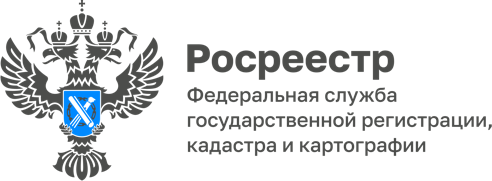 Можно ли купить жилье с обременением?Рынок недвижимости полон предложений о продаже жилплощади. Однако по красивой картинке достаточно сложно понять, есть ли какие-то проблемы у выставленного на продажу объекта. Ограничения прав собственности на недвижимое имущество встречаются нечасто, но могут послужить причиной отказа от сделки купли-продажи. Что такое обременение? Какие бывают виды обременений и можно ли узнать об их наличии? Об этом расскажет руководитель регионального Росреестра Лариса Вопиловская.- Что такое обременение на объект недвижимости?- Обременение – это вид ограничения права собственности на объект недвижимости (дом, квартиру, земельный участок и т.д.).- Как узнать, зарегистрированы ли в ЕГРН обременения объекта недвижимости?- Выяснить это можно, получив выписку из Единого государственного реестра недвижимости (ЕГРН). В ней нужно обратить внимание на реквизит № 4 «Ограничение прав и обременение объекта недвижимости» раздела 2. В нем указываются сведения о наличии обременений, в том числе вид (например, аренда ипотека), предмет (например, часть объекта недвижимости), срок, на который установлено обременение, лицо, в пользу которого оно установлено. Если обременений нет, то в данном реквизите будут указаны слова «не зарегистрировано».Заказать и получить выписку из ЕГРН можно с помощью электронных сервисов на сайте Росреестра, на порталек Госуслуг или на сайте подведомственной ППК «Роскадастр». Также можно обратиться с соответствующим запросом в МФЦ.Информацию о наличии зарегистрированного в ЕГРН обременения можно также получить с помощью сервиса «Справочная информация по объектам недвижимости в режиме online» на сайте Росреестра. Сервис позволяет получить информацию о номере регистрационной записи и дате регистрации обременения.- Какие бывают обременения?- На сегодняшний день самым распространенным видом обременения является ипотека. До ее полной выплаты имущество находится в залоге у кредитора, которым, как правило, выступает банк. Соответствующая запись о кредиторе вносится в ЕГРН. Таким образом, владелец недвижимости не может совершить сделку без согласия банка.Можно ли купить квартиру, которая находится в ипотеке? Можно, при наличии письменного согласия банка. Новый собственник в этом случае становится на место предыдущего залогодателя и несет все обязанности по выплате кредита.- Как снять обременение после погашения ипотеки?- Сегодня ряд крупных кредитных организаций самостоятельно подают в Росреестр документы о погашении регистрационной записи об ипотеке в рамках электронного взаимодействия с Росреестром. В этом случае собственнику не нужно запрашивать никаких документов. В течение 3 дней запись об ипотеке в реестре недвижимости будет погашена. Кроме того, законодательство предусматривает другие способы снятия обременения по ипотеке. Например, если выдавалась закладная, то собственник квартиры и банк могут направить в Росреестр совместное заявление, предоставив закладную на объект недвижимости с отметкой об исполнении кредитного обязательства в полном объеме. То же самое хозяин квартиры может сделать самостоятельно, перед этим запросив закладную в банке. Если закладная не выдавалась, собственник и банк также могут составить совместное заявление и подать в орган регистрации прав для снятия обременения.Не менее распространенное обременение – арест (запрет на совершение регистрационных действий). Арест имущества должника означает, что им никак нельзя распоряжаться: его невозможно ни продать, ни сдать в аренду, ни завещать, ни подарить.  Информация об аресте квартиры отображается в выписке из ЕГРН. Причин для наложения ареста на недвижимость может быть много:·        долговые обязательства перед банком или частным кредитором;·        раздел имущества при разводе;·        спор о праве на недвижимое имущество.Как показывает практика, большая часть арестов (запретов) на недвижимое имущество накладывается судом или службой судебных приставов в рамках исполнительного производства. В этом случае суд или территориальное управление Федеральной службы судебных приставов (ФССП) направляют соответствующий документ о принятии обеспечительных мер в Росреестр, после чего государственный регистратор прав вносит в ЕГРН сведения об аресте (запрете) на объект недвижимости.- Как снять арест с объекта недвижимости?- Арест (запрет) можно снять. Но начинать это процедуру надо не с Росреестра. Во-первых, необходимо любым доступным способом, в том числе опираясь на сведения из ЕГРН, уточнить, кто и в рамках какого исполнительного производства наложил арест (запрет) на вашу недвижимость. От этого зависят конкретные дальнейшие действия. Сначала придется исполнить требования судебных приставов (чаще всего, оплатить долги), а затем обратиться с заявлением о прекращении исполнительного производства и вынесении постановления об отмене ареста (запрета).Постановление об отмене ареста (запрета) судебный пристав-исполнитель направит в Росреестр. Запись об аресте (запрете) будет погашена в течение трех рабочих дней с даты поступления в Росреестр соответствующего акта.Проверить, снят ли арест (запрет) с вашей недвижимости, можно, заказав на сайте Росреестра выписку из ЕГРН об основных характеристиках объекта недвижимости или с помощью сервиса «Справочная информация по объектам недвижимости в режиме online». Если вы увидите, что арест до сих пор не снят, можно обратиться в Росреестр самостоятельно с заявлением о государственной регистрации прекращения ареста (запрета), приложив к нему копию документа об отмене обеспечительных мер (например, решение суда или судебных приставов). В этом случае в течение 3 рабочих дней Росреестр сам запросит в ФССП соответствующий документ. Ответ на такой запрос соответствующие органы также должны направить в течение 3 рабочих дней. Далее после поступления сведений в Росреестр обременение будет снято.Материал подготовлен Управлением Росреестра по Республике Алтай